Name: _________________________________________		Date: _____________________Triangle Proofs Notes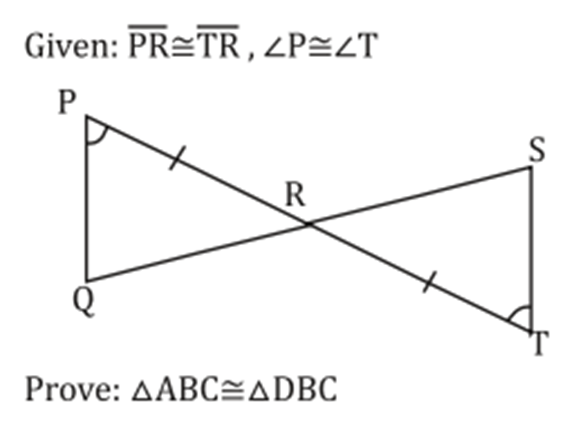 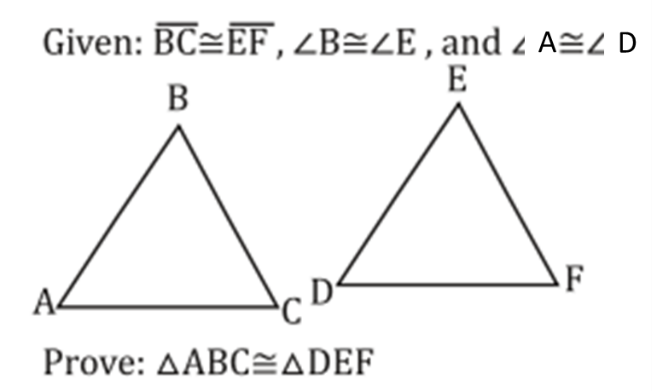 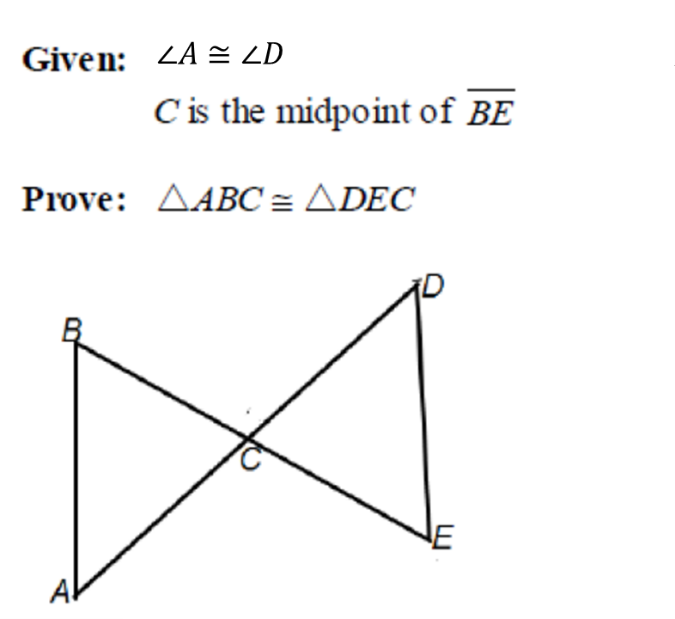 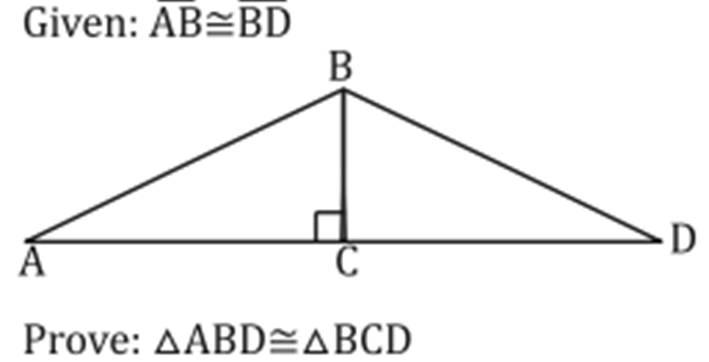 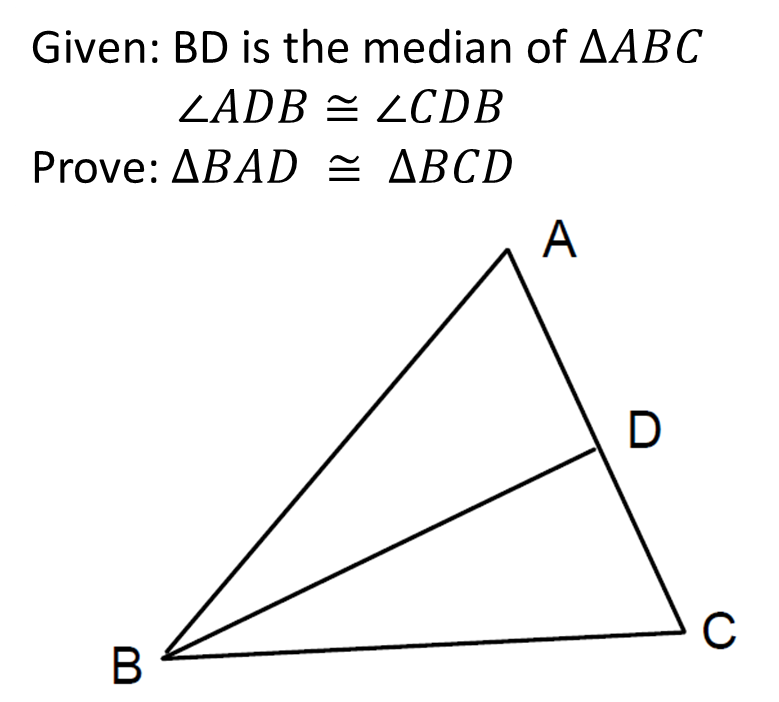 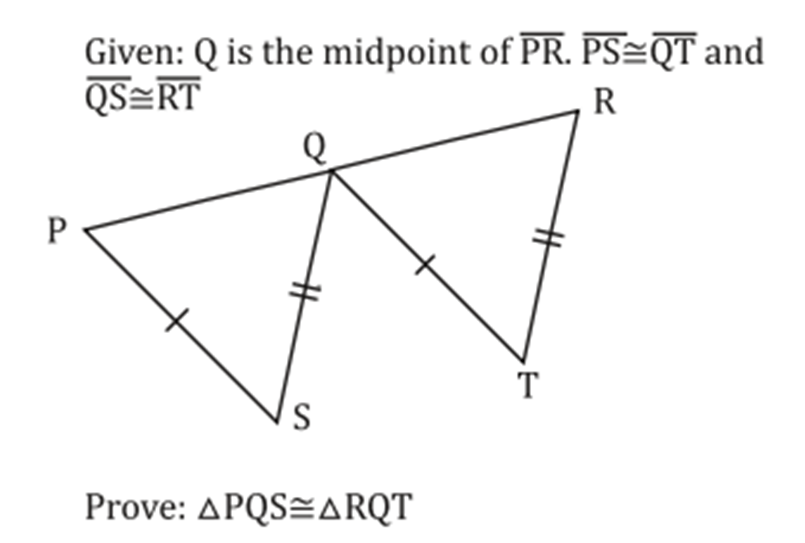 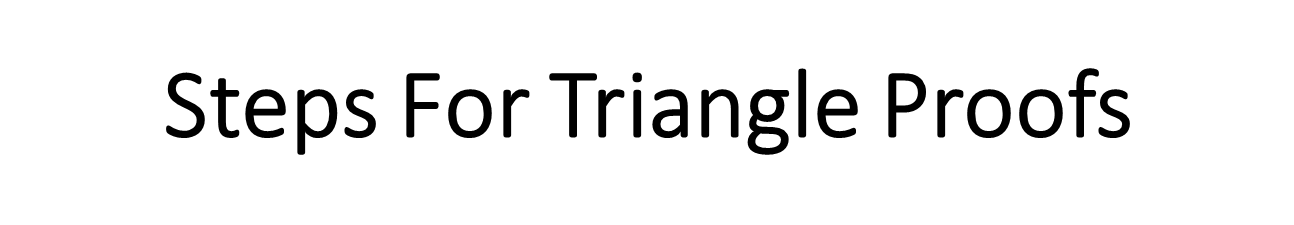 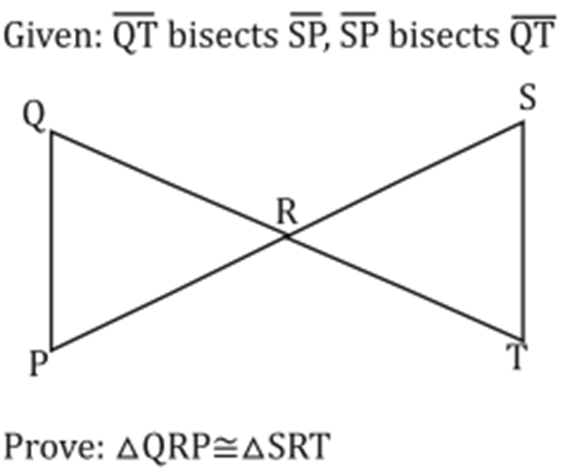 